Publicado en Puigcerdà el 24/02/2020 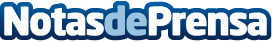 El Castell de Llívia, uno de los principales atractivos turísticos del municipio llivienseLa fortaleza, declarada bien cultural de interés nacional, se encuentra en la parte superior del Puig del CastellDatos de contacto:e-deon.netComunicación · Diseño · Marketing931929647Nota de prensa publicada en: https://www.notasdeprensa.es/el-castell-de-llivia-uno-de-los-principales Categorias: Nacional Viaje Historia Cataluña Entretenimiento Turismo Restauración http://www.notasdeprensa.es